	AMBITO TERRITORIALE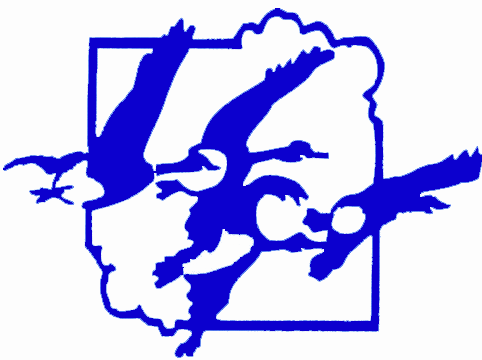 	DI CACCIA N° 3		TERNANO – ORVIETANO		RICHIESTA RISARCIMENTO DANNI ALLE COLTURE AGRICOLE CAUSATI DALLA FAUNA SELVATICA (L.R.  n°17 del 29/7/2009 e R.R. n°5 del 24/2/2010)RICHIESTA URGENTE DI PERIZIA(utilizzare esclusivamente nei casi previsti dall’art. 9, co.1 del R.R.5/2010)				Spett.le  ATC3 Ternano-Orvietano										Via Carlo Guglielmi, 59										05100 – Terni (TR)DICHIARA (barrare se)	          □  Proprietario				TERRENI DANNEGGIATI RICADENTI IN:in qualità di:  □  Affittuario/Conduttore		□ Territorio a caccia programmata	          □ Altro ……………….…….	□ Zona Ripopolamento  Cattura di ………….…………….…...…..						□ Area Rispetto Temporaneo di …….….…………...…………………						□ Altro ………………………………………………..………………..  Si ricorda che sono esclusi dall’indennizzo i danni verificati in terreni non destinati alle produzioni agricole e nei fondi chiusi.Data presunta di raccolta del prodotto : ………/………/ 20…  -  Importo danno presunto pari ad €………………………La superficie e le particelle catastali di cui sopra, sono state desunte dalla Scheda di Validazione n° …………………..…….... datata …………… del Fascicolo Aziendale, che si fornisce in allegato, unitamente alle foto aeree dell’area danneggiata.Nel caso di danni ai vigneti si allegherà scheda di validazione delle superfici vitate, in caso di colture biologiche anche Certificato di conformità. Dietro richiesta del Tecnico, anche telefonica, il richiedente si impegna a fornire ulteriore documentazione che riterrà necessaria.CHIEDEuna perizia urgente da parte del Tecnico dell’Ambito Territoriale di Caccia n° 3 Ternano-Orvietano al fine di quantificare il danno subito ed il relativo indennizzo del danno stesso.Indicare l’eventuale incaricato che sarà presente al sopralluogo, se diverso dal titolare dell’Azienda:Cognome ………………….……….. Nome ……………..……………………. Cellulare ……………………….…….…………..Al fine dell’eventuale indennizzo del danno, si comunica l’intestazione con accredito in c/c bancario o postale del beneficiario ………...........................................................................................................................................................…..Codice IBANIstituto …………………………………….………… Agenzia ………………………..……. Provincia …….………………………DICHIARA  Di essere in possesso di sistemi di difesa e prevenzione (recinzioni elettrificate) di proprietà dell’ATC3   si □	 no □	 	installati e pienamente funzionanti nei terreni con colture agricole in atto di ___________________________________   identificati al Foglio _________ Particella/e_______________________ Loc. _________________________________   Se la richiesta di perizia del Tecnico è per più appezzamenti di terreno, specificare in quale di questi il Tecnico troverà    installato lo strumento di difesa: Foglio____________ Particella/e___________________ Loc. ___________________ Di aver presentato richiesta di recinzione elettrificata all’ATC3 negli anni precedenti senza ottenerne la concessione, barrare se   si □     no □Di aver già presentato richiesta/e di intervento di contenimento specie cinghiale  si □      no □Di non aver beneficiato di contributi a titolo di compensazione della mancata produzione agricola;Di essere consapevole che qualora i danni stimati siano inferiori ad € 200,00 (duecento/00) verrà trattenuto il costo della perizia, come previsto dal R.R. n°5/2010 art.7, co.5;Di essere  a conoscenza di quanto prescritto dall’art. 76 del D.P.R. 28/12/2000 n°445 sulla responsabilità penale per      chi rende false dichiarazioni e dall’art. 75 dello stesso D.P.R. sulla decadenza dei benefici eventualmente conseguiti al       provvedimento emanato sulla base di dichiarazioni non veritiere;Di prestare il proprio consenso, ai sensi dell’Art. 13 del D. Lgs.196/2003 al trattamento dei dati personali raccolti ai fini del procedimento per il quale la presente dichiarazione viene resa e che il mancato conferimento, anche se ha carattere di obbligatorietà, comporta il rigetto dell’istanza;Di essere informato che la domanda deve essere redatta esclusivamente con il presente modello compilato in    ogni sua parte, allegando fotocopia del documento d’identità del dichiarante valido, copia della Scheda di  Validazione del Fascicolo Aziendale e foto aeree relative alle superfici danneggiate e copia ricevuta di  Versamento di € 90,00 a titolo di deposito cauzionale.Il versamento dovrà essere eseguito con le seguenti modalità:    - tramite bollettino postale intestato a COMITATO DI GESTIONE ATC3 TERNANO-ORVIETANO C/C 12436051          - tramite bonifico bancario: Codice IBAN  IT38 R 01030 14400 00000 2676 694 Nella causale inserire “CAUZIONE SOPRALLUOGO PERIZIA DANNI E DENOMINAZIONE AZIENDA”Tale cauzione verrà successivamente restituita in fase di liquidazione del danno accertato, qualora tale indennizzo   risultasse superiore ad € 200,00. Di prendere atto che QUALORA LA DOCUMENTAZIONE PRODOTTA  RISULTI  INCOMPLETA,                                LA DOMANDA NON SARA’ TRASMESSA AL TECNICO PER IL SOPRALLUOGO E VERRA’  ARCHIVIATA.Di prendere atto che la domanda, corredata dagli allegati indicati sopra, dovrà pervenire a codesto ATC:a mezzo posta raccomandata a: ATC3 Ternano-Orvietano - Via C. Guglielmi, 59 - 05100 TERNI (TR)a mezzo mail: atc3@inwind.ita mezzo Pec: atc3terni@libero.itData ____________________					Firma ___________________________________Inoltre la suddetta AziendaAFFERMADi essere a conoscenza delle disposizioni previste dal Regolamento UE n°1408/2013 della Commissione Europea relativamente all’applicazione degli artt.107 e 108 del Trattato sul funzionamento dell’Unione Europea agli aiuti in “De Minimis” nel settore agricolo, pubblicato nella G.U.U.E. 24 dicembre 2013 n° L352/9.	In riferimento a quanto sopra enunciato, il richiedente, consapevole delle sanzioni penali nei casi di  dichiara-  zione non veritiera, di formazione o uso di atti falsi, richiamate dall’art. 76 del DPR n°445 del 28/12/2000   	                           DICHIARA (barrare la casella prescelta)□ Che nell’esercizio finanziario in corso e nei due precedenti, la sottoscritta impresa, congiuntamente con altre ad essa            eventualmente collegate nell’ambito del concetto di “impresa unica” non ha beneficiato di contributi pubblici,            percepiti a titolo di De Minimis, ai sensi del Regolamento De Minimis “Agricoltura” n°1408/2013, sino alla data della       presente dichiarazione.□ Che la sottoscritta impresa ha beneficiato nell’esercizio finanziario in corso e nei due precedenti, congiuntamente       con altre ad essa eventualmente collegate nell’ambito del concetto di “impresa unica”, dei seguenti contributi pubblici     percepiti o riconosciuti da percepire, a titolo di De Minimis, ai sensi del Regolamento “De Minimis Agricoltura n°1408         del 2013 e nel dettaglio:€ ………………….... 	concessi da …........……………….…..……..………… esercizio finanziario…………………€ …………………….... 	concessi da …...……………………..…………….…… esercizio finanziario………..…….…€ …………………....... 	concessi da …...………………………….…………….. esercizio finanziario…………..….…€ ………………….......	concessi da …...……………………………….……….. esercizio finanziario…..…….………€ …………...…….......	concessi da …...……………………………….………   esercizio finanziario………………...PER UN TOTALE DI € ……………………………La suddetta impresa può pertanto beneficiare, quale aiuti in “De Minimis” (si ricorda che l’importo massimo di aiuti che possono essere concessi ad una medesima “impresa unica” non può superare € 25.000,00* in tre esercizi finanziari, ossia quello in corso e due precedenti) del contributo per differenza di € ………….…...……….. per l’iniziativa sopra evidenziata, senza che intervenga la preventiva autorizzazione da parte della Commissione Europea, il tutto in ossequio a quanto previsto dal menzionato Regolamento UE n°1408/2013.    N.B. Sono da intendere contributi “De Minimis” anche se finanziati interamente o parzialmente con risorse di origine comunitaria.* come previsto dal Decreto del Mipaaf del 19/05/2020 pubblicato nella Gazzetta Ufficiale della Repubblica Italiana n.156 del 22/06/2020.							     TIMBRO AZIENDALE  E  FIRMA DEL LEGALE RAPPRESENTANTE							      ______________________________________________E/Modelli					_______________________________________________________________________________Via C. Guglielmi, 59 - 05100 Terni  Tel.0744.408094 - Fax 0744.428057 www.atc3terni.it  e-mail: atc3@inwind.it        DATI ANAGRAFICI DELL’IMPRENDITORE AGRICOLO E DELL’AZIENDACognome  ……………………………………………………….……. Nome  ………....……………….…………...………………..……………Data di nascita ……………..……..………luogo di nascita ……………..…………….………………..……Tel. ….…………...……………Cell. …………….…………………...…………. codice fiscale  ……..………………………………...…………………..……………………..barrare se:                   in proprio □                  o               in qualità di rappresentante legale □     dell’AZIENDA DENOMINATA ……………………………………………………………………………………………...…..………  sita nelComune di  ……………………………………..Provincia (………) CAP ..…………..…Via ……………………………...……………………………….……...n° ……...… Tel. ……..…………….…… mail-Pec ...………………………………………………………...……………PARTITA IVA …………………………………………… iscritta alla CCIA di …...………………………….………….al n° ………..…………Tipo Coltura(specificare se biologica)Sita in terreni ricadenti nel Comune di …..Foglio n°…..Particellen°……n° Isola aziendaleSuperficie danneggiatadi ettari …..Specie di fauna selvatica causante il dannoData del danno